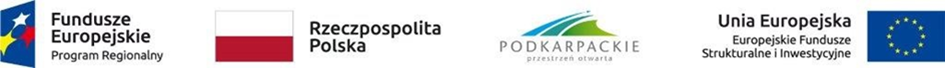 Ogłoszenie nr 515001-N-2019 z dnia 2019-02-16 r. Podkarpackie Centrum Innowacji Sp. z o.o.: Zakup, dostawa i instalacja fabrycznie nowych nieużywanych komputerów przenośnych, komputerów stacjonarnych, monitorów, telefonów, tabletów i innego drobnego osprzętu określonego w załaczniku nr 3 do SIWZ w ramach projektu "Podkarpackie Centrum Innowacji" realizowany w ramach Osi Priorytetowej nr I "Konkurencyjna i innowacyjna gospodarka" Regionalnego Programu Operacyjnego Województwa Podkarpackiego na lata 2014-2020
OGŁOSZENIE O ZAMÓWIENIU - Dostawy 2/PO/02/2019Zamieszczanie ogłoszenia: Zamieszczanie obowiązkowe Ogłoszenie dotyczy: Zamówienia publicznego Zamówienie dotyczy projektu lub programu współfinansowanego ze środków Unii Europejskiej Tak 
Nazwa projektu lub programu 
Projekt pn. "Podkarpackie Centrum Innowacji" realizowany w ramach Osi Priorytetowej nr I "Konkurencyjna i innowacyjna gospodarka" Regionalnego Programu Operacyjnego Województwa Podkarpackiego na lata 2014-2020. O zamówienie mogą ubiegać się wyłącznie zakłady pracy chronionej oraz wykonawcy, których działalność, lub działalność ich wyodrębnionych organizacyjnie jednostek, które będą realizowały zamówienie, obejmuje społeczną i zawodową integrację osób będących członkami grup społecznie marginalizowanych Nie 
Należy podać minimalny procentowy wskaźnik zatrudnienia osób należących do jednej lub więcej kategorii, o których mowa w art. 22 ust. 2 ustawy Pzp, nie mniejszy niż 30%, osób zatrudnionych przez zakłady pracy chronionej lub wykonawców albo ich jednostki (w %) 
SEKCJA I: ZAMAWIAJĄCY Postępowanie przeprowadza centralny zamawiający Nie Postępowanie przeprowadza podmiot, któremu zamawiający powierzył/powierzyli przeprowadzenie postępowania Nie Informacje na temat podmiotu któremu zamawiający powierzył/powierzyli prowadzenie postępowania: 
Postępowanie jest przeprowadzane wspólnie przez zamawiających Nie 
Jeżeli tak, należy wymienić zamawiających, którzy wspólnie przeprowadzają postępowanie oraz podać adresy ich siedzib, krajowe numery identyfikacyjne oraz osoby do kontaktów wraz z danymi do kontaktów: 

Postępowanie jest przeprowadzane wspólnie z zamawiającymi z innych państw członkowskich Unii Europejskiej Nie W przypadku przeprowadzania postępowania wspólnie z zamawiającymi z innych państw członkowskich Unii Europejskiej – mające zastosowanie krajowe prawo zamówień publicznych: 
Informacje dodatkowe: I. 1) NAZWA I ADRES: Podkarpackie Centrum Innowacji Sp. z o.o., krajowy numer identyfikacyjny 36895357400000, ul. Lenartowicza  4 , 35-051  Rzeszów, woj. podkarpackie, państwo Polska, tel. 507836617, 665435053, e-mail lukasz.sekunda@gmail.com, b.jadam@pcinn.org, faks -. 
Adres strony internetowej (URL): www.pcinn.org 
Adres profilu nabywcy: 
Adres strony internetowej pod którym można uzyskać dostęp do narzędzi i urządzeń lub formatów plików, które nie są ogólnie dostępne I. 2) RODZAJ ZAMAWIAJĄCEGO: Jednostki organizacyjne administracji samorządowej 
I.3) WSPÓLNE UDZIELANIE ZAMÓWIENIA (jeżeli dotyczy): Podział obowiązków między zamawiającymi w przypadku wspólnego przeprowadzania postępowania, w tym w przypadku wspólnego przeprowadzania postępowania z zamawiającymi z innych państw członkowskich Unii Europejskiej (który z zamawiających jest odpowiedzialny za przeprowadzenie postępowania, czy i w jakim zakresie za przeprowadzenie postępowania odpowiadają pozostali zamawiający, czy zamówienie będzie udzielane przez każdego z zamawiających indywidualnie, czy zamówienie zostanie udzielone w imieniu i na rzecz pozostałych zamawiających): 
I.4) KOMUNIKACJA: 
Nieograniczony, pełny i bezpośredni dostęp do dokumentów z postępowania można uzyskać pod adresem (URL) Tak 
www.pcinn.org/zamowienia 
Adres strony internetowej, na której zamieszczona będzie specyfikacja istotnych warunków zamówienia Tak 
www.pcinn.org/zamowienia 
Dostęp do dokumentów z postępowania jest ograniczony - więcej informacji można uzyskać pod adresem Nie 

Oferty lub wnioski o dopuszczenie do udziału w postępowaniu należy przesyłać: 
Elektronicznie Nie 
adres 
Dopuszczone jest przesłanie ofert lub wniosków o dopuszczenie do udziału w postępowaniu w inny sposób: 
Nie 
Inny sposób: 

Wymagane jest przesłanie ofert lub wniosków o dopuszczenie do udziału w postępowaniu w inny sposób: 
Tak 
Inny sposób: 
w formie pisemnej 
Adres: 
Oferty należy składać w siedzibie Zamawiającego. Miejsce składania ofert: Podkarpackie Centrum Innowacji Sp. z o.o., ul. Lenartowicza 4, 35-051 Rzeszów 
Komunikacja elektroniczna wymaga korzystania z narzędzi i urządzeń lub formatów plików, które nie są ogólnie dostępne Nie 
Nieograniczony, pełny, bezpośredni i bezpłatny dostęp do tych narzędzi można uzyskać pod adresem: (URL) 
SEKCJA II: PRZEDMIOT ZAMÓWIENIA 
II.1) Nazwa nadana zamówieniu przez zamawiającego: Zakup, dostawa i instalacja fabrycznie nowych nieużywanych komputerów przenośnych, komputerów stacjonarnych, monitorów, telefonów, tabletów i innego drobnego osprzętu określonego w załaczniku nr 3 do SIWZ w ramach projektu "Podkarpackie Centrum Innowacji" realizowany w ramach Osi Priorytetowej nr I "Konkurencyjna i innowacyjna gospodarka" Regionalnego Programu Operacyjnego Województwa Podkarpackiego na lata 2014-2020 
Numer referencyjny: 2/PO/02/2019 
Przed wszczęciem postępowania o udzielenie zamówienia przeprowadzono dialog techniczny Nie 
II.2) Rodzaj zamówienia: Dostawy 
II.3) Informacja o możliwości składania ofert częściowych 
Zamówienie podzielone jest na części: Tak 
Oferty lub wnioski o dopuszczenie do udziału w postępowaniu można składać w odniesieniu do: 
wszystkich części Zamawiający zastrzega sobie prawo do udzielenia łącznie następujących części lub grup części: 

Maksymalna liczba części zamówienia, na które może zostać udzielone zamówienie jednemu wykonawcy: 



II.4) Krótki opis przedmiotu zamówienia (wielkość, zakres, rodzaj i ilość dostaw, usług lub robót budowlanych lub określenie zapotrzebowania i wymagań ) a w przypadku partnerstwa innowacyjnego - określenie zapotrzebowania na innowacyjny produkt, usługę lub roboty budowlane: 1. KOMPUTER PRZENOŚNY - LAPTOP - typ 1 Ilość sztuk: 3 2. KOMPUTER PRZENOŚNY - LAPTOP - typ 2 Ilość sztuk: 11 3. KOMPUTER PRZENOŚNY - LAPTOP - typ 3 Ilość sztuk: 3 4. KOMPUTER PRZENOŚNY - LAPTOP - typ 4 Ilość sztuk: 1 5. KOMPUTER STACJONARNY - typ 1 Ilość sztuk: 10 6. KOMPUTER STACJONARNY - typ 2 Ilość sztuk: 4 7. MONITOR LED IPS Ilość sztuk: 42 8. Tablet graficzny Ilość sztuk: 7 9. Zestaw bezprzewodowy (klawiatura i mysz) Ilość sztuk: 18 10. Flipchart Interaktywny Ilość sztuk: 1 11. Kalibrator do monitorów Ilość sztuk: 1 12. Skaner Ilość sztuk: 1 13. Wizualizer cyfrowy Ilość sztuk: 1 14. Kamera internetowa Ilość sztuk: 2 15. Słuchawki nauszne Ilość sztuk: 16 16. Splitter video HDMI Ilość sztuk: 2 17. Przechwytywacz sygnału AV Ilość sztuk: 2 18. Przwód HDMI męsko - męski 150 cm Ilość sztuk: 4 19. Przwód HDMI męsko - męski 200 cm Ilość sztuk: 26 20. Przwód HDMI męsko - męski 500 cm Ilość sztuk: 10 21. Przwód HDMI męsko - męski 10 m Ilość sztuk: 2 22. Przwód HDMI męsko - męski 15 m Ilość sztuk: 6 23. Konwerter sygnału miniHDMI – HDMI Ilość sztuk: 4 24. Konwerter sygnału USB – HDMI Ilość sztuk: 4 25. Konwerter sygnału VGA – HDMI Ilość sztuk: 4 26. Konwerter sygnału Thunderbolt – HDMI Ilość sztuk: 4 27. Aktywny przedłużacz USB - 5 m Ilość sztuk: 2 28. Aktywny przedłużacz USB - 10 m Ilość sztuk: 2 29. Listwa zasilająca 5 gniazd Ilość sztuk: 22 30. Telewizor 4K Ilość sztuk: 5 31. Wieszak ścienny do TV Ilość sztuk: 5 32. Telefon z systemem Android lub równoważnym Ilość sztuk: 1 33. Telefon z systemem Android lub równoważnym Ilość sztuk: 2 Szczegółowy opis przedmiotu zamówienia zawiera załącznik nr 3 do siwz 

II.5) Główny kod CPV: 30200000-1 
Dodatkowe kody CPV: 

II.6) Całkowita wartość zamówienia (jeżeli zamawiający podaje informacje o wartości zamówienia): 
Wartość bez VAT: 
Waluta: 
(w przypadku umów ramowych lub dynamicznego systemu zakupów – szacunkowa całkowita maksymalna wartość w całym okresie obowiązywania umowy ramowej lub dynamicznego systemu zakupów) 
II.7) Czy przewiduje się udzielenie zamówień, o których mowa w art. 67 ust. 1 pkt 6 i 7 lub w art. 134 ust. 6 pkt 3 ustawy Pzp: Nie 
Określenie przedmiotu, wielkości lub zakresu oraz warunków na jakich zostaną udzielone zamówienia, o których mowa w art. 67 ust. 1 pkt 6 lub w art. 134 ust. 6 pkt 3 ustawy Pzp: 
II.8) Okres, w którym realizowane będzie zamówienie lub okres, na który została zawarta umowa ramowa lub okres, na który został ustanowiony dynamiczny system zakupów: 
miesiącach:    lub dniach: 
lub 
data rozpoczęcia:   lub zakończenia: 

II.9) Informacje dodatkowe: SEKCJA III: INFORMACJE O CHARAKTERZE PRAWNYM, EKONOMICZNYM, FINANSOWYM I TECHNICZNYM III.1) WARUNKI UDZIAŁU W POSTĘPOWANIU III.1.1) Kompetencje lub uprawnienia do prowadzenia określonej działalności zawodowej, o ile wynika to z odrębnych przepisów 
Określenie warunków: Zamawiający nie formułuje szczegółowych wymagań, poprzestając na oświadczeniu Wykonawcy o spełnianiu warunków udziału w niniejszym postępowaniu. 
Informacje dodatkowe 
III.1.2) Sytuacja finansowa lub ekonomiczna 
Określenie warunków: Zamawiający nie formułuje szczegółowych wymagań, poprzestając na oświadczeniu Wykonawcy o spełnianiu warunków udziału w niniejszym postępowaniu. 
Informacje dodatkowe 
III.1.3) Zdolność techniczna lub zawodowa 
Określenie warunków: Zamawiający nie formułuje szczegółowych wymagań, poprzestając na oświadczeniu Wykonawcy o spełnianiu warunków udziału w niniejszym postępowaniu. 
Zamawiający wymaga od wykonawców wskazania w ofercie lub we wniosku o dopuszczenie do udziału w postępowaniu imion i nazwisk osób wykonujących czynności przy realizacji zamówienia wraz z informacją o kwalifikacjach zawodowych lub doświadczeniu tych osób: 
Informacje dodatkowe: III.2) PODSTAWY WYKLUCZENIA III.2.1) Podstawy wykluczenia określone w art. 24 ust. 1 ustawy Pzp 
III.2.2) Zamawiający przewiduje wykluczenie wykonawcy na podstawie art. 24 ust. 5 ustawy Pzp Nie Zamawiający przewiduje następujące fakultatywne podstawy wykluczenia: 






III.3) WYKAZ OŚWIADCZEŃ SKŁADANYCH PRZEZ WYKONAWCĘ W CELU WSTĘPNEGO POTWIERDZENIA, ŻE NIE PODLEGA ON WYKLUCZENIU ORAZ SPEŁNIA WARUNKI UDZIAŁU W POSTĘPOWANIU ORAZ SPEŁNIA KRYTERIA SELEKCJI Oświadczenie o niepodleganiu wykluczeniu oraz spełnianiu warunków udziału w postępowaniu 
Tak 
Oświadczenie o spełnianiu kryteriów selekcji 
Nie III.4) WYKAZ OŚWIADCZEŃ LUB DOKUMENTÓW , SKŁADANYCH PRZEZ WYKONAWCĘ W POSTĘPOWANIU NA WEZWANIE ZAMAWIAJACEGO W CELU POTWIERDZENIA OKOLICZNOŚCI, O KTÓRYCH MOWA W ART. 25 UST. 1 PKT 3 USTAWY PZP: III.5) WYKAZ OŚWIADCZEŃ LUB DOKUMENTÓW SKŁADANYCH PRZEZ WYKONAWCĘ W POSTĘPOWANIU NA WEZWANIE ZAMAWIAJACEGO W CELU POTWIERDZENIA OKOLICZNOŚCI, O KTÓRYCH MOWA W ART. 25 UST. 1 PKT 1 USTAWY PZP III.5.1) W ZAKRESIE SPEŁNIANIA WARUNKÓW UDZIAŁU W POSTĘPOWANIU: 

III.5.2) W ZAKRESIE KRYTERIÓW SELEKCJI: 
III.6) WYKAZ OŚWIADCZEŃ LUB DOKUMENTÓW SKŁADANYCH PRZEZ WYKONAWCĘ W POSTĘPOWANIU NA WEZWANIE ZAMAWIAJACEGO W CELU POTWIERDZENIA OKOLICZNOŚCI, O KTÓRYCH MOWA W ART. 25 UST. 1 PKT 2 USTAWY PZP III.7) INNE DOKUMENTY NIE WYMIENIONE W pkt III.3) - III.6) 1.Wypełniony i podpisany Formularz oferty 2.Wypełniony i podpisany Formularz cenowy 3.Pełnomocnictwa (w formie oryginału lub kopii poświadczonej prze notariusza - jeżeli zachodzi potrzeba załączenia pełnomocnictwa do reprezentowania Wykonawcy w niniejszym postępowaniu) 4.Podpisany opis techniczny oferowanego przedmiotu zamówienia wraz ze wskazaniem wszystkich parametrów technicznych, spełniających wymagania Zamawiającego określone w szczegółowym opisie przedmiotu zamówienia stanowiącym załącznik nr 3 do niniejszej SIWZ. UWAGA. Wymogu tego dokumentu nie spełnia podpisany załącznik nr 3 do SIWZ – szczegółowy opis przedmiotu zamówienia. Zamawiający wymaga podania faktycznych parametrów technicznych oferowanego asortymentu w taki sposób, aby Zamawiający był w stanie stwierdzić czy zaoferowany asortyment spełnia wymagania określone w SIWZ. Wykonawca zobowiązany jest do jednoznacznego określenia zaoferowanych produktów, charakteryzując je poprzez wskazanie na konkretny wyrób (np. producent, typ, model, numer katalogowy). (Inny dokument stanowiący treść oferty niezbędny do przeprowadzenia postępowania) 5.Oświadczenie Wykonawcy o przynależności lub braku przynależności do tej samej grupy kapitałowej, o które mowa w art. 24 ust. 1 pkt.23 ustawy Pzp składane na podstawie art. 24 ust. 11 ustawy Pzp Wykonawca składa niniejsze Oświadczenie w terminie 3 dni od zamieszczenia przez Zamawiającego na stronie internetowej informacji, o której mowa w art. 86 ust.5 (informacja z otwarcia ofert) w oparciu o zamieszczony na stronie internetowej Zamawiającego wykaz ofert złożonych w danym postępowaniu. Wraz ze złożeniem oświadczenia Wykonawca może przedstawić dowody, że powiązania jego z innymi wykonawcami biorącymi udział w niniejszym postępowaniu nie prowadzą do zakłóceń konkurencji w postępowaniu o udzielenie zamówienia. SEKCJA IV: PROCEDURA IV.1) OPIS 
IV.1.1) Tryb udzielenia zamówienia: Przetarg nieograniczony 
IV.1.2) Zamawiający żąda wniesienia wadium: Nie 
Informacja na temat wadium 

IV.1.3) Przewiduje się udzielenie zaliczek na poczet wykonania zamówienia: Nie 
Należy podać informacje na temat udzielania zaliczek: 

IV.1.4) Wymaga się złożenia ofert w postaci katalogów elektronicznych lub dołączenia do ofert katalogów elektronicznych: Nie 
Dopuszcza się złożenie ofert w postaci katalogów elektronicznych lub dołączenia do ofert katalogów elektronicznych: 
Nie 
Informacje dodatkowe: 

IV.1.5.) Wymaga się złożenia oferty wariantowej: Nie 
Dopuszcza się złożenie oferty wariantowej 

Złożenie oferty wariantowej dopuszcza się tylko z jednoczesnym złożeniem oferty zasadniczej: 

IV.1.6) Przewidywana liczba wykonawców, którzy zostaną zaproszeni do udziału w postępowaniu 
(przetarg ograniczony, negocjacje z ogłoszeniem, dialog konkurencyjny, partnerstwo innowacyjne) Liczba wykonawców   
Przewidywana minimalna liczba wykonawców 
Maksymalna liczba wykonawców   
Kryteria selekcji wykonawców: 

IV.1.7) Informacje na temat umowy ramowej lub dynamicznego systemu zakupów: Umowa ramowa będzie zawarta: 

Czy przewiduje się ograniczenie liczby uczestników umowy ramowej: 

Przewidziana maksymalna liczba uczestników umowy ramowej: 

Informacje dodatkowe: 

Zamówienie obejmuje ustanowienie dynamicznego systemu zakupów: 

Adres strony internetowej, na której będą zamieszczone dodatkowe informacje dotyczące dynamicznego systemu zakupów: 

Informacje dodatkowe: 

W ramach umowy ramowej/dynamicznego systemu zakupów dopuszcza się złożenie ofert w formie katalogów elektronicznych: 

Przewiduje się pobranie ze złożonych katalogów elektronicznych informacji potrzebnych do sporządzenia ofert w ramach umowy ramowej/dynamicznego systemu zakupów: 

IV.1.8) Aukcja elektroniczna 
Przewidziane jest przeprowadzenie aukcji elektronicznej (przetarg nieograniczony, przetarg ograniczony, negocjacje z ogłoszeniem) Nie 
Należy podać adres strony internetowej, na której aukcja będzie prowadzona: 

Należy wskazać elementy, których wartości będą przedmiotem aukcji elektronicznej: 
Przewiduje się ograniczenia co do przedstawionych wartości, wynikające z opisu przedmiotu zamówienia: 

Należy podać, które informacje zostaną udostępnione wykonawcom w trakcie aukcji elektronicznej oraz jaki będzie termin ich udostępnienia: 
Informacje dotyczące przebiegu aukcji elektronicznej: 
Jaki jest przewidziany sposób postępowania w toku aukcji elektronicznej i jakie będą warunki, na jakich wykonawcy będą mogli licytować (minimalne wysokości postąpień): 
Informacje dotyczące wykorzystywanego sprzętu elektronicznego, rozwiązań i specyfikacji technicznych w zakresie połączeń: 
Wymagania dotyczące rejestracji i identyfikacji wykonawców w aukcji elektronicznej: 
Informacje o liczbie etapów aukcji elektronicznej i czasie ich trwania: 
Czas trwania: 

Czy wykonawcy, którzy nie złożyli nowych postąpień, zostaną zakwalifikowani do następnego etapu: 
Warunki zamknięcia aukcji elektronicznej: 

IV.2) KRYTERIA OCENY OFERT 
IV.2.1) Kryteria oceny ofert: 
IV.2.2) Kryteria 
IV.2.3) Zastosowanie procedury, o której mowa w art. 24aa ust. 1 ustawy Pzp (przetarg nieograniczony) 
Tak 
IV.3) Negocjacje z ogłoszeniem, dialog konkurencyjny, partnerstwo innowacyjne 
IV.3.1) Informacje na temat negocjacji z ogłoszeniem 
Minimalne wymagania, które muszą spełniać wszystkie oferty: 

Przewidziane jest zastrzeżenie prawa do udzielenia zamówienia na podstawie ofert wstępnych bez przeprowadzenia negocjacji 
Przewidziany jest podział negocjacji na etapy w celu ograniczenia liczby ofert: 
Należy podać informacje na temat etapów negocjacji (w tym liczbę etapów): 

Informacje dodatkowe 


IV.3.2) Informacje na temat dialogu konkurencyjnego 
Opis potrzeb i wymagań zamawiającego lub informacja o sposobie uzyskania tego opisu: 

Informacja o wysokości nagród dla wykonawców, którzy podczas dialogu konkurencyjnego przedstawili rozwiązania stanowiące podstawę do składania ofert, jeżeli zamawiający przewiduje nagrody: 

Wstępny harmonogram postępowania: 

Podział dialogu na etapy w celu ograniczenia liczby rozwiązań: 
Należy podać informacje na temat etapów dialogu: 


Informacje dodatkowe: 

IV.3.3) Informacje na temat partnerstwa innowacyjnego 
Elementy opisu przedmiotu zamówienia definiujące minimalne wymagania, którym muszą odpowiadać wszystkie oferty: 

Podział negocjacji na etapy w celu ograniczeniu liczby ofert podlegających negocjacjom poprzez zastosowanie kryteriów oceny ofert wskazanych w specyfikacji istotnych warunków zamówienia: 

Informacje dodatkowe: 

IV.4) Licytacja elektroniczna 
Adres strony internetowej, na której będzie prowadzona licytacja elektroniczna: Adres strony internetowej, na której jest dostępny opis przedmiotu zamówienia w licytacji elektronicznej: Wymagania dotyczące rejestracji i identyfikacji wykonawców w licytacji elektronicznej, w tym wymagania techniczne urządzeń informatycznych: Sposób postępowania w toku licytacji elektronicznej, w tym określenie minimalnych wysokości postąpień: Informacje o liczbie etapów licytacji elektronicznej i czasie ich trwania: Czas trwania: 

Wykonawcy, którzy nie złożyli nowych postąpień, zostaną zakwalifikowani do następnego etapu: Termin składania wniosków o dopuszczenie do udziału w licytacji elektronicznej: 
Data: godzina: 
Termin otwarcia licytacji elektronicznej: Termin i warunki zamknięcia licytacji elektronicznej: 
Istotne dla stron postanowienia, które zostaną wprowadzone do treści zawieranej umowy w sprawie zamówienia publicznego, albo ogólne warunki umowy, albo wzór umowy: 
Wymagania dotyczące zabezpieczenia należytego wykonania umowy: 
Informacje dodatkowe: IV.5) ZMIANA UMOWY 
Przewiduje się istotne zmiany postanowień zawartej umowy w stosunku do treści oferty, na podstawie której dokonano wyboru wykonawcy: Tak 
Należy wskazać zakres, charakter zmian oraz warunki wprowadzenia zmian: 
Zamawiający przewiduje możliwość zmiany zawartej umowy: a) w zakresie zmiany parametrów dostarczanego sprzętu na lepsze, w przypadku gdy po podpisaniu Umowy zaszłaby sytuacja, że producent sprzętu zaprzestanie produkcji sprzętu zaoferowanego przez Wykonawcę w ofercie, a możliwe jest dostarczenie sprzętu innego, spełniającego wszystkie wymagania Zamawiającego określone w SIWZ i Umowie, której nie można było przewidzieć w chwili podpisywania Umowy. 
IV.6) INFORMACJE ADMINISTRACYJNE 

IV.6.1) Sposób udostępniania informacji o charakterze poufnym (jeżeli dotyczy): 

Środki służące ochronie informacji o charakterze poufnym 

IV.6.2) Termin składania ofert lub wniosków o dopuszczenie do udziału w postępowaniu: 
Data: 2019-02-25, godzina: 10:00, 
Skrócenie terminu składania wniosków, ze względu na pilną potrzebę udzielenia zamówienia (przetarg nieograniczony, przetarg ograniczony, negocjacje z ogłoszeniem): 
Nie 
Wskazać powody: 

Język lub języki, w jakich mogą być sporządzane oferty lub wnioski o dopuszczenie do udziału w postępowaniu 
> język polski 
IV.6.3) Termin związania ofertą: do: okres w dniach: 30 (od ostatecznego terminu składania ofert) 
IV.6.4) Przewiduje się unieważnienie postępowania o udzielenie zamówienia, w przypadku nieprzyznania środków pochodzących z budżetu Unii Europejskiej oraz niepodlegających zwrotowi środków z pomocy udzielonej przez państwa członkowskie Europejskiego Porozumienia o Wolnym Handlu (EFTA), które miały być przeznaczone na sfinansowanie całości lub części zamówienia: Nie 
IV.6.5) Przewiduje się unieważnienie postępowania o udzielenie zamówienia, jeżeli środki służące sfinansowaniu zamówień na badania naukowe lub prace rozwojowe, które zamawiający zamierzał przeznaczyć na sfinansowanie całości lub części zamówienia, nie zostały mu przyznane Nie 
IV.6.6) Informacje dodatkowe: 
Klauzula informacyjna dotycząca przetwarzania danych osobowych osób fizycznych w celu związanym z postępowaniem o udzielenie zamówienia publicznego Zgodnie z art. 13 ust. 1 i 2 rozporządzenia Parlamentu Europejskiego i Rady (UE) 2016/679 z dnia 27 kwietnia 2016 r. w sprawie ochrony osób fizycznych w związku z przetwarzaniem danych osobowych i w sprawie swobodnego przepływu takich danych oraz uchylenia dyrektywy 95/46/WE (ogólne rozporządzenie o ochronie danych) (Dz. Urz. UE L 119 z 04.05.2016, str. 1), dalej „RODO”, informuję, że:  administratorem Pani/Pana danych osobowych jest Podkarpackie Centrum Innowacji Sp. z o.o. z siedzibą 35-051 Rzeszów, ul. Lenartowicza 4.  Pani/Pana dane osobowe przetwarzane będą na podstawie art. 6 ust. 1 lit. c RODO w celu związanym z postępowaniem o udzielenie zamówienia publicznego nr 2/PO/02/2019 z dnia 16.02.2019 roku prowadzonym w trybie przetargu nieograniczonego;  odbiorcami Pani/Pana danych osobowych będą osoby lub podmioty, którym udostępniona zostanie dokumentacja postępowania w oparciu o art. 8 oraz art. 96 ust. 3 ustawy z dnia 29 stycznia 2004 r. – Prawo zamówień publicznych (Dz. U. z 2017 r. poz. 1579 i 2018), dalej „ustawa Pzp”;  Pani/Pana dane osobowe będą przechowywane, zgodnie z art. 97 ust. 1 ustawy Pzp, przez okres 10 lat od dnia zakończenia postępowania o udzielenie zamówienia, a jeżeli czas trwania umowy przekracza 10 lat, okres przechowywania obejmuje cały czas trwania umowy;  obowiązek podania przez Panią/Pana danych osobowych bezpośrednio Pani/Pana dotyczących jest wymogiem ustawowym określonym w przepisach ustawy Pzp, związanym z udziałem w postępowaniu o udzielenie zamówienia publicznego; konsekwencje niepodania określonych danych wynikają z ustawy Pzp;  w odniesieniu do Pani/Pana danych osobowych decyzje nie będą podejmowane w sposób zautomatyzowany, stosowanie do art. 22 RODO;  posiada Pani/Pan: − na podstawie art. 15 RODO prawo dostępu do danych osobowych Pani/Pana dotyczących; − na podstawie art. 16 RODO prawo do sprostowania Pani/Pana danych osobowych *; − na podstawie art. 18 RODO prawo żądania od administratora ograniczenia przetwarzania danych osobowych z zastrzeżeniem przypadków, o których mowa w art. 18 ust. 2 RODO **; − prawo do wniesienia skargi do Prezesa Urzędu Ochrony Danych Osobowych, gdy uzna Pani/Pan, że przetwarzanie danych osobowych Pani/Pana dotyczących narusza przepisy RODO;  nie przysługuje Pani/Panu: − w związku z art. 17 ust. 3 lit. b, d lub e RODO prawo do usunięcia danych osobowych; − prawo do przenoszenia danych osobowych, o którym mowa w art. 20 RODO; − na podstawie art. 21 RODO prawo sprzeciwu, wobec przetwarzania danych osobowych, gdyż podstawą prawną przetwarzania Pani/Pana danych osobowych jest art. 6 ust. 1 lit. c RODO. * Wyjaśnienie: skorzystanie z prawa do sprostowania nie może skutkować zmianą wyniku postępowania o udzielenie zamówienia publicznego ani zmianą postanowień umowy w zakresie niezgodnym z ustawą Pzp oraz nie może naruszać integralności protokołu oraz jego załączników. ** Wyjaśnienie: prawo do ograniczenia przetwarzania nie ma zastosowania w odniesieniu do przechowywania, w celu zapewnienia korzystania ze środków ochrony prawnej lub w celu ochrony praw innej osoby fizycznej lub prawnej, lub z uwagi na ważne względy interesu publicznego Unii Europejskiej lub państwa członkowskiego. ZAŁĄCZNIK I - INFORMACJE DOTYCZĄCE OFERT CZĘŚCIOWYCH 1) Krótki opis przedmiotu zamówienia (wielkość, zakres, rodzaj i ilość dostaw, usług lub robót budowlanych lub określenie zapotrzebowania i wymagań) a w przypadku partnerstwa innowacyjnego -określenie zapotrzebowania na innowacyjny produkt, usługę lub roboty budowlane:KOMPUTER PRZENOŚNY - LAPTOP - typ 1 Ilość sztuk: 3 KOMPUTER PRZENOŚNY - LAPTOP - typ 2 Ilość sztuk: 11 KOMPUTER PRZENOŚNY - LAPTOP - typ 3 Ilość sztuk: 3 KOMPUTER PRZENOŚNY - LAPTOP - typ 4 Ilość sztuk: 1 KOMPUTER STACJONARNY - typ 1 Ilość sztuk: 10 KOMPUTER STACJONARNY - typ 2 Ilość sztuk: 4 MONITOR LED IPS Ilość sztuk: 42 Tablet graficzny Ilość sztuk: 7 Zestaw bezprzewodowy (klawiatura i mysz) Ilość sztuk: 18 Szczegółowy opis przedmiotu zamówienia zawiera załącznik nr 3 do siwz 
2) Wspólny Słownik Zamówień(CPV): 30232000-4, 30213300-8, 48000000-8

3) Wartość części zamówienia(jeżeli zamawiający podaje informacje o wartości zamówienia):
Wartość bez VAT: 
Waluta: 

4) Czas trwania lub termin wykonania: 
okres w miesiącach: 
okres w dniach: 7
data rozpoczęcia: 
data zakończenia: 
5) Kryteria oceny ofert: 
6) INFORMACJE DODATKOWE:
1) Krótki opis przedmiotu zamówienia (wielkość, zakres, rodzaj i ilość dostaw, usług lub robót budowlanych lub określenie zapotrzebowania i wymagań) a w przypadku partnerstwa innowacyjnego -określenie zapotrzebowania na innowacyjny produkt, usługę lub roboty budowlane:Flipchart Interaktywny Ilość sztuk: 1 Kalibrator do monitorów Ilość sztuk: 1 Skaner Ilość sztuk: 1 Wizualizer cyfrowy Ilość sztuk: 1 Kamera internetowa Ilość sztuk: 2 Słuchawki nauszne Ilość sztuk: 16 Szczegółowy opis przedmiotu zamówienia zawiera załącznik nr 3 do siwz 
2) Wspólny Słownik Zamówień(CPV): 30200000-1, 

3) Wartość części zamówienia(jeżeli zamawiający podaje informacje o wartości zamówienia):
Wartość bez VAT: 
Waluta: 

4) Czas trwania lub termin wykonania: 
okres w miesiącach: 
okres w dniach: 7
data rozpoczęcia: 
data zakończenia: 
5) Kryteria oceny ofert: 
6) INFORMACJE DODATKOWE:
1) Krótki opis przedmiotu zamówienia (wielkość, zakres, rodzaj i ilość dostaw, usług lub robót budowlanych lub określenie zapotrzebowania i wymagań) a w przypadku partnerstwa innowacyjnego -określenie zapotrzebowania na innowacyjny produkt, usługę lub roboty budowlane:Splitter video HDMI Ilość sztuk: 2 Przechwytywacz sygnału AV Ilość sztuk: 2 Przwód HDMI męsko - męski 150 cm Ilość sztuk: 4 Przwód HDMI męsko - męski 200 cm Ilość sztuk: 26 Przwód HDMI męsko - męski 500 cm Ilość sztuk: 10 Przwód HDMI męsko - męski 10 m Ilość sztuk: 2 Przwód HDMI męsko - męski 15 m Ilość sztuk: 6 Konwerter sygnału miniHDMI – HDMI Ilość sztuk: 4 Konwerter sygnału USB – HDMI Ilość sztuk: 4 Konwerter sygnału VGA – HDMI Ilość sztuk: 4 Konwerter sygnału Thunderbolt – HDMI Ilość sztuk: 4 Aktywny przedłużacz USB - 5 m Ilość sztuk: 2 Aktywny przedłużacz USB - 10 m Ilość sztuk: 2 Listwa zasilająca 5 gniazd Ilość sztuk: 22 Szczegółowy opis przedmiotu zamówienia zawiera załącznik nr 3 do siwz 
2) Wspólny Słownik Zamówień(CPV): 32572000-3, 

3) Wartość części zamówienia(jeżeli zamawiający podaje informacje o wartości zamówienia):
Wartość bez VAT: 
Waluta: 

4) Czas trwania lub termin wykonania: 
okres w miesiącach: 
okres w dniach: 7
data rozpoczęcia: 
data zakończenia: 
5) Kryteria oceny ofert: 
6) INFORMACJE DODATKOWE:
1) Krótki opis przedmiotu zamówienia (wielkość, zakres, rodzaj i ilość dostaw, usług lub robót budowlanych lub określenie zapotrzebowania i wymagań) a w przypadku partnerstwa innowacyjnego -określenie zapotrzebowania na innowacyjny produkt, usługę lub roboty budowlane:Telewizor 4K Ilość sztuk: 5 Wieszak ścienny do TV Ilość sztuk: 5 Szczegółowy opis przedmiotu zamówienia zawiera załącznik nr 3 do siwz
2) Wspólny Słownik Zamówień(CPV): 30232000-4, 

3) Wartość części zamówienia(jeżeli zamawiający podaje informacje o wartości zamówienia):
Wartość bez VAT: 
Waluta: 

4) Czas trwania lub termin wykonania: 
okres w miesiącach: 
okres w dniach: 7
data rozpoczęcia: 
data zakończenia: 
5) Kryteria oceny ofert: 
6) INFORMACJE DODATKOWE:
1) Krótki opis przedmiotu zamówienia (wielkość, zakres, rodzaj i ilość dostaw, usług lub robót budowlanych lub określenie zapotrzebowania i wymagań) a w przypadku partnerstwa innowacyjnego -określenie zapotrzebowania na innowacyjny produkt, usługę lub roboty budowlane:Telefon z systemem Android lub równoważnym Ilość sztuk: 1 Telefon z systemem Android lub równoważnym Ilość sztuk: 2 Szczegółowy opis przedmiotu zamówienia zawiera załącznik nr 3 do siwz
2) Wspólny Słownik Zamówień(CPV): 30232000-4, 

3) Wartość części zamówienia(jeżeli zamawiający podaje informacje o wartości zamówienia):
Wartość bez VAT: 
Waluta: 

4) Czas trwania lub termin wykonania: 
okres w miesiącach: 
okres w dniach: 7
data rozpoczęcia: 
data zakończenia: 
5) Kryteria oceny ofert: 
6) INFORMACJE DODATKOWE:
Kod CPV30213300-848000000-832572000-330232000-4KryteriaZnaczeniecena60,00Gwarancja20,00Termin realizacji zamówienia20,00Część nr: 1Nazwa: Zadanie nr 1: KomputeryKryteriumZnaczeniecena 60,00Gwarancja20,00Termin realizacji zamówienia20,00Część nr: 2Nazwa: Zadanie nr 2: Urządzenia peryferyjneKryteriumZnaczenieCena60,00Gwarancja20,00Termin realizacji zamówienia20,00Część nr: 3Nazwa: Zadanie nr 3: Przewody i konwerteryKryteriumZnaczenieCena60,00Gwarancja20,00Termin realizacji zamówienia20,00Część nr: 4Nazwa: Zadanie nr 4: Telewizory i akcesoriaKryteriumZnaczenieCena60,00Gwarancja20,00Termin realizacji zamówienia20,00Część nr: 5Nazwa: Zadanie nr 5: Tablety i telefonyKryteriumZnaczenieCena60,00Gwarancja20,00Termin realizacji zamówienia20,00